UTRJEVANJE SREDNJA AMERIKAU str. 34-45To so vprašanja za pomoč pri učenju. Prepišite jih in ob njih ponavljajte učno snov, lahko ustno, lahko si odgovore zapišete. Učite se ob učbeniku, atlasu in svojih zapiskih v zvezku!Opiši lego Srednje Amerike!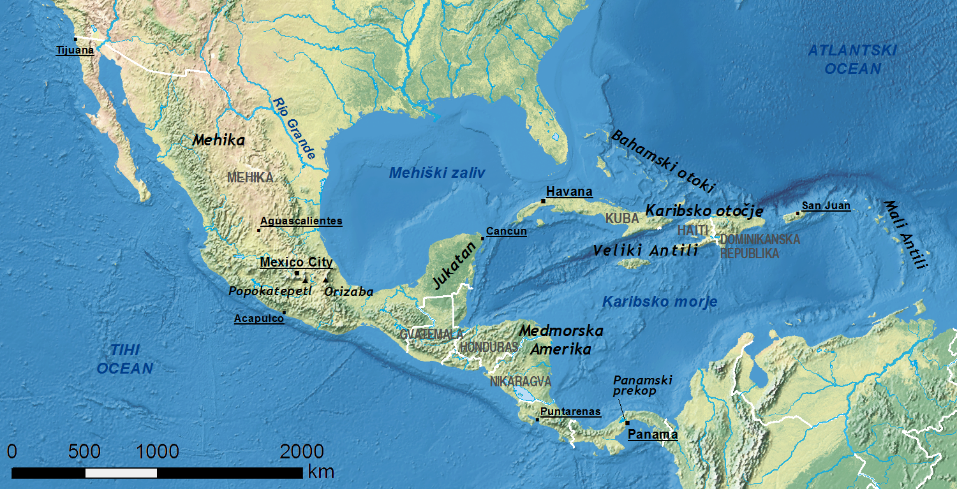 Kako lahko razdelimo Srednjo Ameriko?Kaj je Srednja Amerika?Opiši obalo Srednje Amerike!Naštej naravne enote Srednje Amerike!Katera podnebja so v Srednj Ameriki in kje?Kaj so hurikani?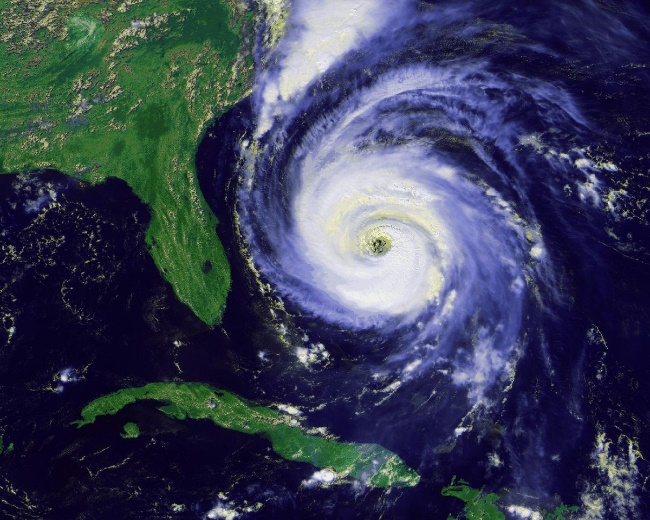 Kateri rastlinski pasovi so značilni za Srednjo Ameriko in kako potekajo?Kaj veš o preteklosti Srednje Amerike?Kako je s poselitvijo Srednje Amerike? Katere so skupine prebivalcev v Srednji Ameriki?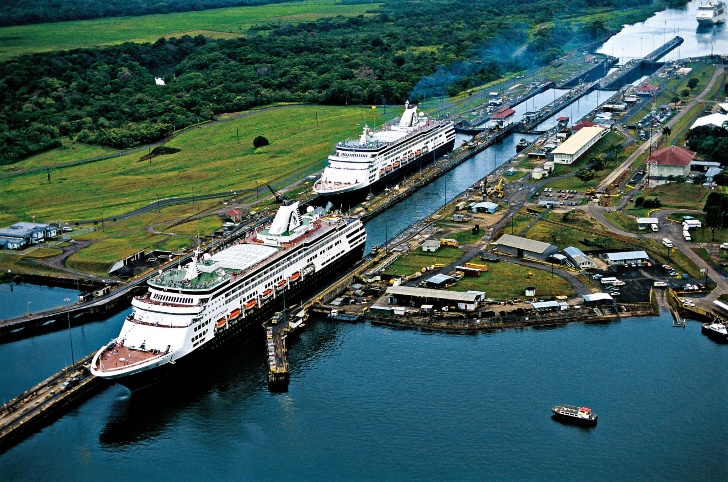 Katere so najpomembnejše gospodarske panoge Srednje Amerike? Zakaj?Opiši Panamski prekop!